Appendix 1 - Contract and Supplier Management Plan1.1 Contract Summary1.2 Owners / Key Representatives1.3 Level of Management requiredUse the Contract and Supplier Management Assessment tool to determine whether the level of management required for the contract and supplier should be HIGH / MEDIUM / LOW. The assessment considers the potential impact on business based on criticality, dependency and the number of expected customers.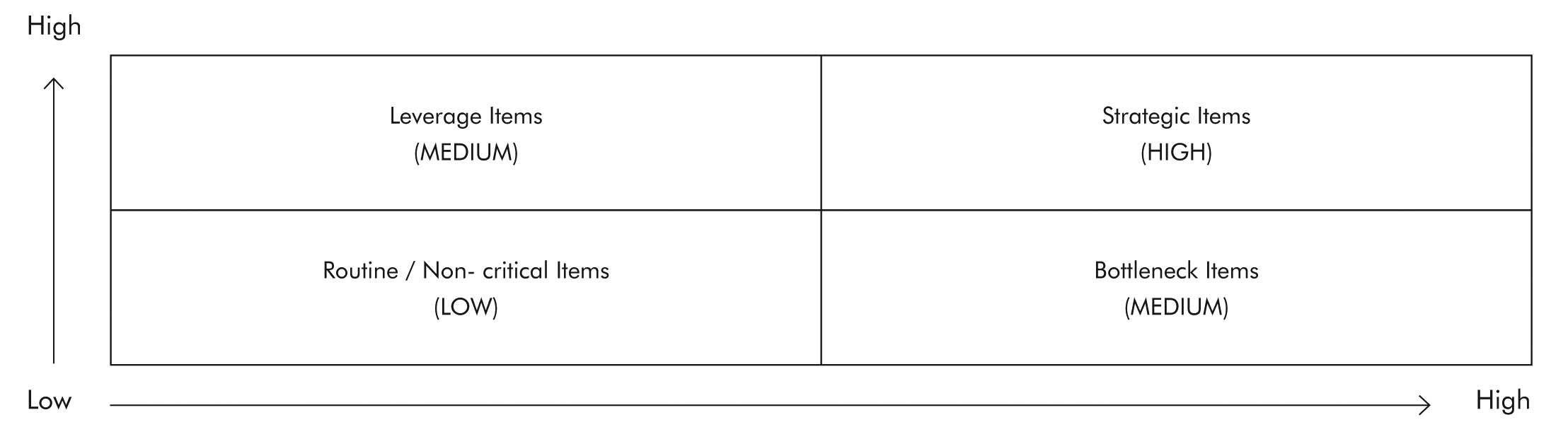 Contract ObjectivesRisk AssessmentPerformance Management Framework – KPIs and SLAsMobilisation PlanVariations ProcessContract Compliance Escalation Process Exit Plan Review MeetingsAppendix 2 - Contract and Supplier Management PlanThis checklist is intended as a guide for all Contract Managers however some contracts will not warrant all steps to be applied. The checklist must be read in conjunction with the Contract Management Guidelines. Should there be any queries contact the Procurement Department for further advice.Pre-Commencement StagePost Contract Commencement StageAppendix 3 - Contract Variation FormContract NameStart and Finish DatesContract ValueNominated contactRoleResponsibilityProcurementContract ManagerSupplier detailsRisk Ref.RiskConsequenceLikelihoodRisk Mitigation ActionResponsibleDateProposed datesActual DatesContract Name:Contract No:Contract Manager:Legend:CM   Contract ManagerPD    Procurement DepartmentRM   Risk Management DepartmentCon  ContractorActionsWhoCompletedYes             NoDate CompletedComment1. Contract Documents1. Contract Documents1. Contract Documents1. Contract Documents1. Contract DocumentsPrepare and send letter of acceptancePDPrepare contract documents and arrange signing and sealingPDArrange for contract filesPDDevelop appropriate administration files CMRead and understand both specification and terms and conditions of contractCM2. Transition Plan2. Transition Plan2. Transition Plan2. Transition Plan2. Transition PlanImplement transition plan by convening ameeting with incoming and outgoing contractors to discuss roles and responsibilitiesCMPrioritise all transition activities and confirmtimeframes and milestones with all partiesCMInvolve and communicate with all relevantparties as per nominated transition activitiesCM3. Contract Management Plan [CMP]3. Contract Management Plan [CMP]3. Contract Management Plan [CMP]3. Contract Management Plan [CMP]3. Contract Management Plan [CMP]Prepare CMP, sign off and fileCM4. Insurance4. Insurance4. Insurance4. Insurance4. InsuranceObtain all required Insurance Certificates ofCurrency as per tender documentPD5. Security / Retention5. Security / Retention5. Security / Retention5. Security / Retention5. Security / RetentionObtain undated Irrevocable Bank Guarantees for amounts as per tender documentConfirm retention amounts and set up inpayment schedulesActionsWhoCompletedYes             NoDate CompletedComment6. Key Performance Indicators [KPIs]6. Key Performance Indicators [KPIs]6. Key Performance Indicators [KPIs]6. Key Performance Indicators [KPIs]6. Key Performance Indicators [KPIs]Read contract for requirementsCMDevelop auditing system using KPI’s andmeasuring matrixCMEnsure staff are familiar with system andauditing processCMForward copy of proposed auditing system to ContractorCM7. Risk Assessment and OH&S Plan7. Risk Assessment and OH&S Plan7. Risk Assessment and OH&S Plan7. Risk Assessment and OH&S Plan7. Risk Assessment and OH&S PlanObtain copies of Contractor’s Risk Management & OH&S PlansCMConsult with OHS dept. re audit process for Contractor OH&SCM/RMSet OH&S audit process and ensure staff are familiar with processCM/RMDevelop OH&S audit templateCM/RMUse risk management system to develop a contingency plan based on nominated and other risks CM/RM8.	Contract Meeting8.	Contract Meeting8.	Contract Meeting8.	Contract Meeting8.	Contract MeetingFacilitate a contract management meeting to discuss all pre-commencement requirementsCM/ ConDocument all agreed outcomes of the contract management meetingCM/ ConDetermine the agenda and frequency for future meetings in consultation with contractor CM/ConEnsure that the contractor has the appropriate specifications/drawings e.g. correct versions etc.CM/Con9.	Induction Program9.	Induction Program9.	Induction Program9.	Induction Program9.	Induction ProgramConduct an induction program in association with contractorCM/ConArrange with Finance and Risk Management to be included in Induction process.CM/ConActionsWhoCompletedYes             NoDate CompletedComment1.	Audit Contractor OH&S Compliance1.	Audit Contractor OH&S Compliance1.	Audit Contractor OH&S Compliance1.	Audit Contractor OH&S Compliance1.	Audit Contractor OH&S ComplianceUndertake an OH&S compliance audit of contractorCMForward copy of audit results to Contractor and record any non-conformancesCMNotify Risk Dept. of any breaches and determine appropriate actionsCM / RMMeet with contractor to discuss non-conformances and agree on remedial actionsCM / RMPrepare agenda and forward invitation and agenda to contractorCMRecord minutes of meetings including any subsequent actions to be carried by either partyCMForward copy of minutes of meeting to contractorCM2.	Contract Meetings2.	Contract Meetings2.	Contract Meetings2.	Contract Meetings2.	Contract MeetingsPrepare agenda and forward invitation and agenda to contractorCMRecord minutes of meetings including any subsequent actions to be carried by either partyCMForward copy of minutes of meeting to contractorCM3.	Payment Claims3.	Payment Claims3.	Payment Claims3.	Payment Claims3.	Payment ClaimsUpon receipt of claims ensure that works completed are in accordance with claims.CMFor construction works – ensure that you comply with the requirements of the Building & Construction Security of Payments Act 2002CMEnsure that payments are made in accordance with Finance Dept.  proceduresCMActionsWhoCompletedYes             NoDate CompletedComment4.	Performance Auditing4.	Performance Auditing4.	Performance Auditing4.	Performance Auditing4.	Performance AuditingConduct regular contractor performance audits in accordance with specificationCMRecord audit results and provide a copy to contractorCMAs an agenda item for Contract Meetings discuss outcomes and how any under-performances may be improvedCMConduct annual review of nominated KPI’s with Contractor to ensure continued relevance to delivery of services including any changes to scope etcCM/Con5.	Contract Extensions5.	Contract Extensions5.	Contract Extensions5.	Contract Extensions5.	Contract ExtensionsWith service contracts, be aware of nominated notification periods to contractor as to Council’s intentions to extend or not.CMCollate all audit outcomes and generate a report on overall performance with extension options and recommendation for consideration by appropriately authorised managerCMNotify contractor in writing of Council’s intention regarding extensionCMEngage the contractor to discuss any variations either party may seek for additions/reductions to service deliveryCMUndertake a final contract review with incumbent contractor and key stakeholders to recognise any opportunities for future improvementCMRecord all minutes of the meeting and provide contractor with copy.CMIf option to extend is awarded revise and amend Pricing Schedule/s to reflect any variations that have been imposed on extension of contractCMGet sign off of amendments by appropriately authorised senior manager.CMNotify relevant departments [e.g. Procurement, Finance] of expenditure changesCMNotify contractor in writing of providing updated copy of revised Pricing SchedulesCMActionsWhoCompletedYes             NoDate CompletedComment6.	Contract Expiry/Transition Out6.	Contract Expiry/Transition Out6.	Contract Expiry/Transition Out6.	Contract Expiry/Transition Out6.	Contract Expiry/Transition OutDevelop transition out plan in conjunction with contractorCM/ConConduct contract meeting to consolidate actions, responsibilities and timeframesCM/ConEngage incumbent contractor in any relevant transition meetings with new contractorCM/ConTake receipt of all intellectual knowledge belonging to CouncilCM/ConConduct exit audit with outgoing and incoming contractors to identify outstanding work and overall standard of relevant assets CM/ConCarry out de-briefing meeting to determine positive and negative aspects of services/works. This meeting should include contract management staff, procurement, contractor and other stakeholdersCM/PD/ ConNegotiate any final payments based on incomplete or sub-standard worksCM/ConMake arrangements for any Securities to be returned to outgoing contractorCM/ConPay out security at Practical Completion based on specified percentages as per contractCMReturn remaining securities upon completion of defects liability periodCMContract NoContract TitleContractorSuperintendentVariation number: Variation number: Date:           /              /Date:           /              /Description of proposed variation and reason:Description of proposed variation and reason:Description of proposed variation and reason:Description of proposed variation and reason:Will the variation be at an additional cost to original contract amount?YesYesNoIf yes – date quotation for variation is to be received by:Contractor’s ResponseContractor’s ResponseContractor’s ResponseContractor’s ResponseDescription of variationDescription of variationDescription of variationDescription of variationCostings: *Remove whichever does not applyCostings: *Remove whichever does not applyCostings: *Remove whichever does not applyCostings: *Remove whichever does not applyOriginal contract value$$$*Time/*Works Variation cost$$$Other variation adjustments to cost$$$Revised contract Value$$$Contract Dates:Contract Dates:Contract Dates:Contract Dates:Original Practical Completion  /    /  /    /  /    /Additional time required due to variation  /    /  /    /  /    /Other variation adjustments to time  /    /  /    /  /    /New Date of Practical Completion  /    /  /    /  /    /Signed on behalf of the Contractor:Signed on behalf of the Contractor:Signed on behalf of the Contractor:Signed on behalf of the Contractor:DateDateDateDateCouncil ResponseYesNoPurchase Order No:(Contractor to quote P/O and Variation numbers on tax invoice)Is the variation within budget?If not, then proceed to appropriate Manager for approval.Does the variation substantially change the original scope of the contract?If Yes, a new procurement process is requiredIs there a change in the risk of the contract as a consequence of the variation?If so alter any risk management plans in place.Approval: (As per Financial Delegation Authority)DateDateManager/     //     /Procurement/Manager:/     //     /Group Manager / CEO:/     //     /